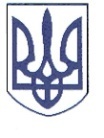 РЕШЕТИЛІВСЬКА МІСЬКА РАДАПОЛТАВСЬКОЇ ОБЛАСТІРОЗПОРЯДЖЕННЯ	04 липня 2024 року                     м. Решетилівка                                           № 163Про виплату одноразової грошової допомоги на оплату житлово-комунальних послуг члену сімʼї загиблого (померлого) ветерана війни, Захисника чи Захисниці України       Відповідно   до ст. 34   Закону   України ,,Про   місцеве   самоврядування в Україні”, Порядку надання матеріальної допомоги на оплату житлово-комунальних послуг члену сімʼї загиблого (померлого) відповідно до статті 10 та статті 10¹ Закону України „Про статус ветеранів, гарантії їх соціального статусу”, затвердженого рішенням Решетилівської міської ради восьмого скликання від 27 жовтня 2023 року № 1630-39-VIII, розглянувши заяви та подані документи Андрійка І.В., Анісімової К.П., Арапа А.Г., Баклицької А.Г., Біляєвої С.М.,   Богушевської   Л.Ю.,    Будяненко   М.Р.,    Булгакової О.В., Вальтер Г.Я., Гадяцької Ю.М., Гаращенко Н.В., Губренко М.Ю., Дейнеки Л.І., Діллера Е.Р., Діллер О.М., Драюк Н.П., Закарлюки Є.М., Капко О.В., Куріневської М.І., Кучер В.М., Кушніренко Н.І., Лосини Н.І., Лісконіг К.М., Магули А.М., Магули М.М., Малиш А.П., Надточій Л.В., Найдьонової Т.Є., Науменко О.О., Нетеси Н.М., Новінської Н.Г., Олійник Н.В., Остапенко Є.В., Пакулової Н.В., Парійчук Ю.С., Перепелятник Н.С., Привиденої Н.В., Пробийголови  Л.Ю.,   Радковської Т.Є.,   Рибалки Н.В., Романенко Н.І., Самолюк В.А., Скрипник Я.М., Скрипник-Павлової Г.Ф., Соколовського І.М., Терновської О.П., Троян Л.М., Хавера Г.І., Хлистун Г.П., Ширшової К.І., Щиголь Л.М., Юшиної А.В., Юшиної Л.М.ЗОБОВ’ЯЗУЮ:Відділу бухгалтерського обліку, звітності та адміністративно-господарського забезпечення виконавчого комітету міської ради (Момот Світлана) виплатити грошову допомогу кожному в розмірі 2 500,00 (дві  тисячі пʼятсот грн 00 коп.):1) Андрійку  Івану  Володимировичу,   який  зареєстрований та проживає за адресою: *** Полтавської області;2) Анісімовій   Катерині    Петрівні,   яка    зареєстрована   та    проживає за адресою: *** Полтавської області;3) Арапу  Андрію  Григоровичу,  який  зареєстрований  та  проживає    за адресою: *** Полтавської області;4)  Баклицькій Антоніні Григорівні, яка зареєстрована та проживає за адресою: *** Полтавської області;5) Біляєвій Світлані Миколаївні, яка зареєстрована та проживає за адресою: *** Полтавської області;6)  Богушевській  Людмилі Юхимівні, яка  зареєстрована та проживає за адресою: ***  Полтавської області;7) Будяненко Мілєні Русланівні, яка зареєстрована та проживає за адресою: *** Полтавської області;8) Булгаковій Ользі Василівні, яка зареєстрована та проживає за адресою: *** Полтавської області;9) Вальтер    Галині    Яківні,   яка   зареєстрована   та проживає за адресою: *** Полтавської області;10) Гадяцькій Юлії Миколаївні, яка зареєстрована та проживає за адресою: *** Полтавської області;11) Гаращенко  Наталії  Василівні,  яка   зареєстрована   та   проживає      за адресою: *** Полтавської області;12) Губренко   Марії  Юріївні, яка  зареєстрована  та  проживає  за  адресою: *** Полтавської області;13) Дейнеці   Ларисі  Іванівні, яка  зареєстрована  та  проживає  за  адресою: *** Полтавської області;14) Діллеру Ергарду Романовичу, який зареєстрований та проживає за адресою: *** Полтавської області;15) Діллер  Ользі  Михайлівні, яка  зареєстрована  та  проживає за адресою: *** Полтавської області;16) Драюк  Ніні  Петрівні, яка   зареєстрована   та   проживає   за   адресою: *** Полтавської області;17) Закарлюці Єлизаветі Миколаївні, яка зареєстрована та проживає за адресою: *** Полтавської області;18) Капко Ользі Володимирівні, яка зареєстрована та проживає за адресою: *** Полтавської області;19) Куріневській Марії Іванівні, яка зареєстрована  та проживає за адресою: *** Полтавської області;20) Кучер Вікторії Миколаївні, яка зареєстрована та проживає за адресою: *** Полтавської області;21) Кушніренко  Наталії  Олексіївні, яка  зареєстрованата проживає за адресою: *** Полтавської області;22) Лосині   Наталії   Іванівні, яка  зареєстрована  та проживає за адресою: *** Полтавської області;23) Лісконіг Ксенії Миколаївні, яка зареєстрована та проживає за адресою: *** Полтавської області;24) Магулі  Альоні Миколаївні, яка зареєстрована та проживає за адресою: *** Полтавської області;25) Магулі  Марії Михайлівні, яка зареєстрована та проживає за адресою: *** Полтавської області;26) Малиш Ані  Павлівні, яка  зареєстрована   та   проживає    за    адресою: *** Полтавської області;27) Надточій  Людмилі  Володимирівні, яка зареєстрована та проживає за адресою: *** Полтавської області;28) Найдьоновій  Тетяні   Євгенівні,   яка   зареєстрована  та   проживає   за адресою: *** Полтавської області;29) Науменко Ользі Олексіївні, яка зареєстрована та проживає за адресою: *** Полтавської області;30) Нетесі Наталії Михайлівні, яка зареєстрована та проживає за адресою: *** Полтавської області;31) Новінській  Наталії  Григорівні,   яка   зареєстрована  та   проживає    з адресою: *** Полтавської області;32) Олійник  Наталії Василівні, яка зареєстрована та проживає за адресою: *** Полтавської області;33) Остапенко  Євгенії  Володимирівні,  яка  зареєстрована та проживає за адресою: *** Полтавської області;34) Пакуловій Наталії Абдулівні, яка зареєстрована та проживає за адресою: *** Полтавської області;35) Парійчук  Юлії  Сергіївні, яка зареєстрована  та  проживає  за  адресою: *** Полтавської області;36) Перепелятник  Наталії  Сергіївні,  яка  зареєстрована  та   проживає   за адресою: *** Полтавської області;37) Привиденій Надії Василівні, яка зареєстрована та проживає за адресою: *** Полтавської області;38)  Пробийголові  Людмилі  Юріївні,  яка   зареєстрована   та   проживає за адресою: *** Полтавської області;39) Радковській  Тетяні  Євгенівні,  яка  зареєстрована  та  проживає      за адресою: *** Полтавської області;40) Рибалці  Ніні  Володимирівні,  яка     зареєстрована  та   проживає     за адресою: *** Полтавської області;41) Романенко  Надії  Іванівні, яка  зареєстрована  та проживає за адресою: *** Полтавської області;42) Самолюк  Валентині  Антонівні,  яка  зареєстрована   та  проживає  за адресою: *** Полтавської області;43)  Скрипник  Яні Миколаївні, яка зареєстрована та проживає за адресою: *** Полтавської області;44) Скрипник – Павловій  Галині  Федорівні, яка зареєстрована та проживає за адресою: *** Полтавської області;45) Соколовському  Івану  Михайловичу,   який зареєстрований та проживає за адресою: *** Полтавської області; 46) Терновській   Ользі Петрівні, яка зареєстрована та проживає за адресою: *** Полтавської області;47)  Троян  Любові   Миколаївні, яка зареєстрована та проживає за адресою: *** Полтавської області;48) Хаверу  Григорію  Івановичу,  який  зареєстрований  та  проживає    за адресою: *** Полтавської області;49) Хлистун  Ганні   Павлівні,   яка   зареєстрована  та проживає за адресою: *** Полтавської області;50) Ширшовій Катерині Іванівні, яка зареєстрована та проживає за адресою: *** Полтавської області;51) Щиголь Любові Миколаївні, яка зареєстрована та проживає за адресою: *** Полтавської області;52) Юшиній  Анастасії Володимирівні, яка  зареєстрована  та  проживає  за адресою: *** Полтавської області;53) Юшиній  Людмилі  Михайлівні,  яка  зареєстрована  та  проживає    за адресою: *** Полтавської області.Міський голова                                                                    Оксана ДЯДЮНОВА